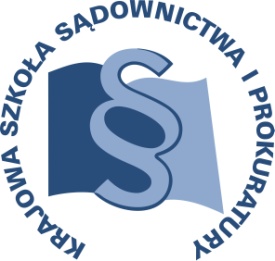 OSU-II.401.31.2016					Lublin, 7 grudnia 2016 r.K 11/A/17 – zjazd I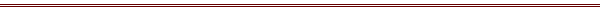 P R O G R A MSZKOLENIA DLA SĘDZIÓW ORZEKAJĄCYCH W WYDZIAŁACH KARNYCH ORAZ PROKURATORÓW I ASESORÓW PROKURATURYTEMAT SZKOLENIA:„Ekonomia i finanse”DATA I MIEJSCE:1 – 3 marca 2017 r.	Zajęcia:Krajowa Szkoła Sądownictwa i Prokuraturyul. Krakowskie Przedmieście 6220-076 LublinZakwaterowanie:Lublin, hotel 
Bliższe informacje zostaną podane w terminie późniejszym. ORGANIZATOR:Krajowa Szkoła Sądownictwa i ProkuraturyOśrodek Szkolenia Ustawicznego i Współpracy Międzynarodowejul. Krakowskie Przedmieście 62, 20 - 076 Lublintel. 81 440 87 10OSOBY ODPOWIEDZIALNE ZE STRONY ORGANIZATORA:merytorycznie:sędzia dr Janusz Konecki tel. 81 458 37 58e-mail: j.konecki@kssip.gov.plorganizacyjnie:główny specjalista Monika Sędłaktel. 81 440 87 22e-mail: m.sedlak@kssip.gov.pl   WYKŁADOWCY:Kinga Bauer doktor nauk ekonomicznych, adiunkt w Katedrze Rachunkowości Uniwersytetu Ekonomicznego w Krakowie. Członek European Accounting Association, Stowarzyszenia Księgowych w Polsce, Polskiego Towarzystwa Ekonomicznego oraz Sekcji Prawa Upadłościowego Instytutu Allerhanda. Specjalizuje się w rachunkowości i sprawozdawczości finansowej oraz ekonomicznych aspektach upadłości przedsiębiorstw. Od 2006 roku prowadzi badania związane z zarządzaniem jednostkami w stanie upadłości oraz możliwościami wykorzystania rachunkowości w postępowaniu upadłościowym. Realizuje projekty badawcze związane z tą tematyką. Autorka ponad czterdziestu publikacji z zakresu rachunkowości i zarządzania, m.in. monografii: Zarządzanie informacjami w procesie upadłościowo – naprawczym przedsiębiorstw (2009). Od wielu lat wykłada na studiach wyższych 
i podyplomowych przedmioty takie jak m.in.: Rachunkowość finansowa, Rachunkowość zarządcza, Sprawozdawczość finansowa, Międzynarodowe Standardy Sprawozdawczości Finansowej, Analiza finansowa, Planowanie budżetu i inne, pokrewne przedmioty. Posiada doświadczenie szkoleniowe 
z tematyki rachunkowości i sprawozdawczości finansowej, rachunkowości 
w postępowaniu upadłościowym i restrukturyzacyjnym.Krzysztof Borowski  doktor habilitowany nauk ekonomicznych profesor nadzwyczajny w Instytucie Bankowości i Ubezpieczeń Gospodarczych SGH, absolwent kierunków: Finanse i Bankowość, Zarządzanie i Marketing na SGH oraz Wydziału Fizyki UW, wykładowca na studiach dziennych, zaocznych 
i podyplomowych w SGH (analiza techniczna, analiza fundamentalna, usługi bankowości inwestycyjnej, finanse behawioralne, współczesne rynki finansowe), ekspert w dziedzinie analizy technicznej. W ciągu 20 lat pracy zdobywał doświadczenie zarówno na krajowym, jak i zagranicznym rynku kapitałowym, w tym private bankingu. Obecnie pracuje jako ekspert 
w Narodowym Banku Polskim. Jest autorem licznych publikacji z zakresu analizy technicznej, fundamentalnej, inwestycji alternatywnych (w tym na rynku dzieł sztuki) i bankowości inwestycyjnej.Beata Kucia-Guściora doktor habilitowany, adiunkt w Katedrze Finansów i Prawa Finansowego na Wydziale Prawa, Prawa Kanonicznego i Administracji Katolickiego Uniwersytetu Lubelskiego Jana Pawła II. Zajmuje się pracą dydaktyczną i naukową w obszarze prawa podatkowego i finansów publicznych. Jest autorką wielu publikacji naukowych z tego zakresu. Od 2002 roku prowadzi szkolenia z zakresu prawa podatkowego, w szczególności międzynarodowego prawa podatkowego, adresowane do doradców podatkowych, pracowników administracji skarbowej oraz słuchaczy studiów podyplomowych. Jest członkiem Centrum Informacji i Organizacji Badań Finansów Publicznych i Prawa Podatkowego Krajów Europy Środkowej i Wschodniej oraz Stowarzyszenia Badań nad Źródłami i Funkcjami Prawa.Witold Grostal ekonomista, absolwent Szkoły Głównej Handlowej w Warszawie. Studiował na Uniwersytecie Alberta Ludwika we Fryburgu. Odbył staż w Banku Światowym oraz szkolenia w Międzynarodowym Funduszu Walutowym, Systemie Rezerwy Federalnej, Europejskim Banku Centralnym, Banku Anglii i Narodowym Banku Szwajcarii. Od 2003 r. pracuje w Narodowym Banku Polskim. Od 2008 r. jest dyrektorem Biura Strategii Polityki Pieniężnej w NBP. Współpracuje z Prezesem NBP, Zarządem oraz Radą Polityki Pieniężnej. Kieruje zespołem ekonomistów odpowiedzialnych za strategię i komunikację polityki pieniężnej. Współpracuje z Ministerstwem Finansów w ramach zarządzania długiem publicznym. Reprezentuje Polskę z ramienia NBP na forach międzynarodowych (m.in. OECD, Europejski System Banków Centralnych). Prowadził wykłady z makroekonomii i polityki pieniężnej w Polskiej Akademii Nauk, Polskim Instytucie Dyplomacji, Krajowej Szkole Administracji Publicznej oraz zagranicznych bankach centralnych. Jest autorem licznych publikacji z dziedziny polityki makroekonomicznej (m.in. „Ewolucja strategii celu inflacyjnego w wybranych krajach”; „The framework for fiscal discipline in EMU and the challenge ahead: does the euro area need a change in its economic governance?”).Zajęcia prowadzone będą w formie wykładu.PROGRAM SZCZEGÓŁOWYŚRODA		1 marca 2017 r.od godz. 12.00     	zakwaterowanie uczestników w hotelu14.00 – 15.00 		lunch w KSSiP15.00 – 16.30		Pieniądz i obrót pieniężny. Prowadzenie – Witold Grostal 16.30 – 16.45 		przerwa 
16.45 – 18.15 		C.d. wykładu. 		Prowadzenie – Witold Grostal 18.45 			kolacja w hoteluCZWARTEK	2 marca 2017 r.7.30 – 8.30		śniadanie w hotelu9.00 – 10.30		Rynek finansowy: organizacja i funkcjonowanie, 	obrót instrumentami finansowymi.		Powiernictwo, obrót środkami finansowymi 	przez podmioty zarządzane przez firmy 	powiernicze.Prowadzenie – Krzysztof Borowski 10.30 – 10.45		przerwa10.45 – 12.15		Cd. wykładu.		Prowadzenie – Krzysztof Borowski 12.15 – 13.00 		lunch w KSSiP13.00 – 14.30		Podstawowe pojęcia rachunkowości.Prowadzenie – Kinga Bauer14.30 – 14.45		przerwa14.45 – 16.15		Cd. wykładu.	Prowadzenie – Kinga Bauer18.00		kolacja w hoteluPIĄTEK		3 marca 2017 r.7.00 – 8.00		śniadanie w hotelu8.30 – 10.00		Zarys systemu opodatkowania przedsiębiorców, ze 	szczególnym uwzględnieniem VAT.		Prowadzenie – Beata Kucia-Guściora10.00 – 10.15 		przerwa 10.15 – 11.45 		Cd. wykładu.		Prowadzenie – Beata Kucia-Guściora 12.00   		lunch w KSSiP Program szkolenia dostępny jest na Platformie Szkoleniowej KSSiP pod adresem:http://szkolenia.kssip.gov.pl/login/ oraz na stronie internetowej KSSiP pod adresem: www.kssip.gov.pl Zaświadczenie potwierdzające udział w szkoleniu generowane jest za pośrednictwem Platformy Szkoleniowej KSSiP. Warunkiem uzyskania zaświadczenia jest obecność na szkoleniu oraz uzupełnienie znajdującej się na Platformie Szkoleniowej anonimowej ankiety ewaluacyjnej (znajdującej się pod programem szkolenia) dostępnej w okresie 30 dni po zakończeniu szkolenia.Po uzupełnieniu ankiety zaświadczenie można pobrać i wydrukować z zakładki 
„moje zaświadczenia”.